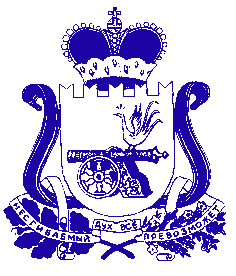 Администрация муниципального образования «Сафоновский район» Смоленской областиПОСТАНОВЛЕНИЕот 21.07.2020 № 752В целях реализации положений Федерального закона от 27.07.2010 № 210-ФЗ «Об организации предоставления государственных и муниципальных услуг», руководствуясь Порядком формирования и ведения реестра (перечня) муниципальных услуг (функций), оказываемых Администрацией муниципального образования «Сафоновский район» Смоленской области и муниципальными учреждениями, расположенными на территории муниципального образования «Сафоновский район» Смоленской области, Уставом муниципального образования «Сафоновский район» Смоленской области, Администрация муниципального образования «Сафоновский район» Смоленской областиПОСТАНОВЛЯЕТ:1. Утвердить прилагаемый Реестр муниципальных услуг (функций), предоставляемых (осуществляемых) Администрацией муниципального образования «Сафоновский район» Смоленской области и муниципальными учреждениями, расположенными на территории муниципального образования «Сафоновский район» Смоленской области (далее - Реестр). 2. Руководителям структурных подразделений Администрации муниципального образования «Сафоновский район» Смоленской области привести в соответствие с настоящим Реестром нормативно-правовую базу, устанавливающую порядок предоставления муниципальных услуг и осуществления муниципальных функций.3. Считать утратившим силу постановление Администрации муниципального образования «Сафоновский район» Смоленской области от 18.08.2017 № 1037     «Об утверждении Реестра муниципальных услуг (функций), предоставляемых (осуществляемых) Администрацией муниципального образования «Сафоновский район» Смоленской области и муниципальными учреждениями, расположенными на территории муниципального образования «Сафоновский район» Смоленской области».4. Настоящее постановление опубликовать на официальном сайте Администрации муниципального образования «Сафоновский район» Смоленской области.И.п. Главы муниципального образования «Сафоновский район» Смоленской области					А.И.ЛапиковРеестрмуниципальных услуг (функций), предоставляемых (осуществляемых) Администрацией муниципального образования «Сафоновский район» Смоленской области и муниципальными учреждениями, расположенными на территории муниципального образования «Сафоновский район» Смоленской областиОб утверждении Реестра муниципальных услуг (функций), предоставляемых (осуществляемых) Администрацией муниципального образования «Сафоновский район» Смоленской области и муниципальными учреждениями, расположенными на территории муниципального образования «Сафоновский район» Смоленской областиУтвержденпостановлением Администрации муниципального образования «Сафоновский район» Смоленской областиот 21.07.2020 № 752№п/пНаименование муниципальной услуги (функции)Возмездность предоставления муниципальной услугиНормативный правовой акт, устанавливающий порядок предоставления муниципальной услуги (осуществления функции) и стандарт ее предоставленияНаименование исполнителя (структурное подразделение, учреждение), ответственного за предоставление муниципальной услугиКатегориизаявителей(объект контроля)Конечный результатпредоставления (осуществления) муниципальнойуслуги (функции)Раздел 1. Муниципальные услуги, предоставляемые Администрацией муниципального образования «Сафоновский район» Смоленской областиРаздел 1. Муниципальные услуги, предоставляемые Администрацией муниципального образования «Сафоновский район» Смоленской областиРаздел 1. Муниципальные услуги, предоставляемые Администрацией муниципального образования «Сафоновский район» Смоленской областиРаздел 1. Муниципальные услуги, предоставляемые Администрацией муниципального образования «Сафоновский район» Смоленской областиРаздел 1. Муниципальные услуги, предоставляемые Администрацией муниципального образования «Сафоновский район» Смоленской областиРаздел 1. Муниципальные услуги, предоставляемые Администрацией муниципального образования «Сафоновский район» Смоленской областиРаздел 1. Муниципальные услуги, предоставляемые Администрацией муниципального образования «Сафоновский район» Смоленской области1.Выдача разрешения на ввод в эксплуатацию объекта капитального строительства, в отношении которого выдача разрешения на строительство осуществлялась Администрацией муниципального образования «Сафоновский район» Смоленской областибезвозмездноПостановление Администрации муниципального образования «Сафоновский район» Смоленской области от 11.04.2018 № 454 «Об утверждении Административного регламента предоставления Администрацией муниципального образования «Сафоновский район» Смоленской области муниципальной услуги «Выдача разрешения на ввод в эксплуатацию объекта капитального строительства, в отношении которого выдача разрешения на строительство осуществлялась Администрацией муниципального образования «Сафоновский район» Смоленской области» (в ред. пост. от 28.03.2019 № 480, от 31.03.2020 № 305)главный специалист - строительный инспектор Администрации муниципального образования «Сафоновский район» Смоленской областиФизические и юридические лицаВыдача разрешения на ввод объектов в эксплуатацию; отказ в выдаче разрешения на ввод объектов в эксплуатацию2.Внесение изменений в разрешение на строительство, в том числе в связи с необходимостью продления срока действия разрешения на строительствобезвозмездноПостановление Администрации муниципального образования «Сафоновский район» Смоленской области от 26.03.2020 № 356 «Об утверждении Административного регламента предоставления Администрацией муниципального образования «Сафоновский район» Смоленской области муниципальной услуги «Внесение изменений в разрешение на строительство, в том числе в связи с необходимостью продления срока действия разрешения на строительство»главный специалист - строительный инспектор Администрации муниципального образования «Сафоновский район» Смоленской областиФизические и юридические лицаРешение о внесении изменений в разрешение на строительство, выданное Администрацией; решение об отказе во внесении изменений в разрешение на строительство3.Признание помещения муниципального жилищного фонда жилым помещением, жилого помещения непригодным для проживания и многоквартирного дома аварийным и подлежащим сносу или реконструкцииБезвозмездноПостановление Администрации муниципального образования «Сафоновский район» Смоленской области от 02.04.2013 № 408 «Об утверждении Административного регламента Администрации муниципального образования «Сафоновский район» Смоленской области по предоставлению муниципальной услуги «Признание помещения муниципального жилищного фонда жилым помещением, жилого помещения непригодным для проживания и многоквартирного дома аварийным и подлежащим сносу или реконструкции» (в ред. пост. от 26.12.2013 № 1624, от 29.07.2014 № 969, от 28.06.2016 № 766, от 18.08.2016 № 995, от 23.01.2017 № 58, от 20.04.2017 № 468, от 06.10.2015 № 1156, от 04.12.2015 № 1429, от 09.06.2020 № 593)главный специалист - строительный инспектор Администрации муниципального образования «Сафоновский район» Смоленской областиФизические и юридические лица, орган государственного контроля (надзора)Решение комиссии(в виде заключения) о необходимости и возможности проведения капитального ремонта, реконструкции или перепланировки (при необходимости с технико-экономическим обоснованием) с целью приведения утраченных в процессе эксплуатации характеристик жилого помещения и после их завершения - о продолжении процедуры оценки; о несоответствии помещения требованиям, предъявляемым к жилому помещению, с указанием оснований, по которым помещение признается непригодным для проживания, о признании многоквартирного дома аварийным и подлежащим сносу; о признании многоквартирного дома аварийным и подлежащим реконструкции4.Выдача разрешения на строительство при строительстве, реконструкции объекта капитального строительства на территории муниципального образования «Сафоновский район» Смоленской областиБезвозмездноПостановление Администрации муниципального образования «Сафоновский район» Смоленской области от 16.06.2020 № 603 «Об утверждении Административного регламента предоставления Администрацией муниципального образования «Сафоновский район» Смоленской области муниципальной услуги «Выдача разрешения на строительство при строительстве, реконструкции объекта капитального строительства на территории муниципального образования «Сафоновский район» Смоленской области»главный специалист - строительный инспектор Администрации муниципального образования «Сафоновский район» Смоленской областиФизические и юридические лицаПринятие решения о выдаче разрешения на строительство; об отказе в выдаче разрешения на строительство5.Предоставление разрешения на отклонение от предельных параметров разрешенного строительства, реконструкции объектов капитального строительстваБезвозмездноПостановление Администрации муниципального образования «Сафоновский район» Смоленской области от 09.06.2020 № 592 «Об утверждении Административного регламента предоставления Администрацией муниципального образования «Сафоновский район» Смоленской области муниципальной услуги «Предоставление разрешения на отклонение от предельных параметров разрешенного строительства, реконструкции объектов капитального строительства»главный специалист - строительный инспектор Администрации муниципального образования «Сафоновский район» Смоленской областиФизические и юридические лицаПринятие решения о выдаче разрешения на отклонение от предельных параметров разрешенного строительства, реконструкции объектов капитального строительства; об отказе в выдаче разрешения на отклонение от предельных параметров разрешенного строительства, реконструкции объектов капитального строительства с указанием причин принятого решения6.Согласование переустройства и (или) перепланировки жилого помещенияБезвозмездноПостановление Администрации муниципального образования «Сафоновский район» Смоленской области от 05.04.2013 № 428 «Об утверждении Административного регламента Администрации муниципального образования «Сафоновский район» Смоленской области по предоставлению муниципальной услуги «Согласование переустройства и (или) перепланировки жилых помещений» (в ред. пост. от 26.12.2013 № 1627, от 29.07.2014 № 969, от 28.05.2015 № 582, от 24.06.2016 № 725, от 25.01.2017 № 88, от 20.04.2017 № 468, от 17.11.2017 № 1429)главный специалист - жилищный инспектор Администрации муниципального образования «Сафоновский район» Смоленской областиФизические и юридические лицаПринятие решения о согласовании переустройства и (или) перепланировки жилых помещений; письменный мотивированный отказ в согласовании переустройства и (или) перепланировки жилых помещений с указанием причины отказа7.Перевод жилых помещений в нежилые помещения и нежилых помещений в жилые помещенияБезвозмездноПостановление Администрации муниципального образования «Сафоновский район» Смоленской области от 27.02.2013 № 216 «Об утверждении Административного регламента предоставления Администрацией муниципального образования  «Сафоновский район» Смоленской области муниципальной услуги «Перевод жилых помещений в нежилые помещения и нежилых помещений в жилые помещения» (в ред. пост. от 26.12.2013 № 1628, от 29.07.2014 № 969, от 24.06.2016 № 729, от 25.01.2017 № 80, 20.04.2017 № 468, 17.11.2017 № 1430) комиссия по рассмотрению вопросов по переустройству и (или) перепланировке жилых помещений и по переводу жилых помещений в нежилые помещения в жилых домах на территории муниципального образования «Сафоновский район» Смоленской областиФизические и юридические лицаРешение о переводе или об отказе в переводе помещения в жилое или нежилое помещение8.Предоставление пользователям автомобильных дорог местного значения информации о состоянии автомобильных дорогБезвозмездноПостановление Администрации муниципального образования «Сафоновский район» Смоленской области от 01.04.2015 № 380 «Об утверждении Административного регламента предоставления Администрацией муниципального образования «Сафоновский район» Смоленской области муниципальной услуги «Предоставление пользователям автомобильных дорог местного значения информации о состоянии автомобильных дорог» (в ред. пост. от 23.06.2016 № 722, от 25.01.2017 № 82, от 22.02.2017 № 210, от 20.03.2019 № 397)Администрация муниципального образования «Сафоновский район» Смоленской областиФизические и юридические лицаПолучение информации о состоянии автомобильных дорог или отказ в предоставлении услуги9.Согласование схемы движения транспорта и пешеходов на период проведения работ на проезжей частиБезвозмездноПостановление Администрации муниципального образования «Сафоновский район» Смоленской области от 31.05.2017 № 672 «Об утверждении Административного регламента предоставления Администрацией муниципального образования «Сафоновский район» Смоленской области муниципальной услуги «Согласование схемы движения транспорта и пешеходов на период проведения работ на проезжей части» (в ред. пост. от 26.01.2018 № 81, от 20.03.2019 № 395)Администрация муниципального образования «Сафоновский район» Смоленской областиФизические и юридические лицаСогласование схемы движения транспорта и пешеходов на период проведения работ на проезжей части либо направление заявителю отказа в предоставлении муниципальной услугиОтдел муниципальной службы, кадров и делопроизводства Администрации муниципального образования «Сафоновский район» Смоленской областиОтдел муниципальной службы, кадров и делопроизводства Администрации муниципального образования «Сафоновский район» Смоленской областиОтдел муниципальной службы, кадров и делопроизводства Администрации муниципального образования «Сафоновский район» Смоленской областиОтдел муниципальной службы, кадров и делопроизводства Администрации муниципального образования «Сафоновский район» Смоленской областиОтдел муниципальной службы, кадров и делопроизводства Администрации муниципального образования «Сафоновский район» Смоленской областиОтдел муниципальной службы, кадров и делопроизводства Администрации муниципального образования «Сафоновский район» Смоленской областиОтдел муниципальной службы, кадров и делопроизводства Администрации муниципального образования «Сафоновский район» Смоленской области10.Назначение, расчет и выплата пенсии за выслугу лет лицам, замещавшим муниципальные должности, должности муниципальной службы (муниципальные должности муниципальной службы) в органах местного самоуправления муниципального образования «Сафоновский район» Смоленской областиБезвозмездноПостановление Администрации муниципального образования «Сафоновский район» Смоленской области от 06.05.2014 № 618 «Об утверждении административного регламента предоставления Администрацией муниципального образования «Сафоновский район» Смоленской области муниципальной услуги «Назначение, расчет и выплата пенсии за выслугу лет лицам, замещавшим муниципальные должности, должности муниципальной службы (муниципальные должности муниципальной службы) в органах местного самоуправления» (в ред. пост. от 29.07.2014 № 969, от 21.06.2016 № 706, 05.09.2016 № 1049, от 19.01.2017 № 31, 20.04.2017 № 468, от 20.03.2019 № 394, от 16.07.2019 № 1015) отдел муниципальной службы, кадров и делопроизводства Администрации муниципального образования «Сафоновский район» Смоленской областиЛица, замещавшие муниципальные должности, должности муниципальной службы (муниципальные должности муниципальной службы) в органах местного самоуправления Сафоновского района Смоленской областиРешение комиссии о назначении и выплате пенсии за выслугу лет заявителю; отказ в назначении и выплате пенсии за выслугу лет заявителю с указанием основания отказаКомитет по имуществу, градостроительству и землепользованию Администрации муниципального образования «Сафоновский район» Смоленской областиКомитет по имуществу, градостроительству и землепользованию Администрации муниципального образования «Сафоновский район» Смоленской областиКомитет по имуществу, градостроительству и землепользованию Администрации муниципального образования «Сафоновский район» Смоленской областиКомитет по имуществу, градостроительству и землепользованию Администрации муниципального образования «Сафоновский район» Смоленской областиКомитет по имуществу, градостроительству и землепользованию Администрации муниципального образования «Сафоновский район» Смоленской областиКомитет по имуществу, градостроительству и землепользованию Администрации муниципального образования «Сафоновский район» Смоленской областиКомитет по имуществу, градостроительству и землепользованию Администрации муниципального образования «Сафоновский район» Смоленской области11.Предоставление в аренду земельных участков, находящихся в муниципальной собственности, и земельных участков, государственная собственность на которые не разграничена, расположенных на территории Сафоновского района Смоленской областиБезвозмездноПостановление Администрации муниципального образования «Сафоновский район» Смоленской области от 02.04.2013 № 414 «Об утверждении административного регламента предоставления комитетом по имуществу, градостроительству и землепользованию Администрации муниципального образования «Сафоновский район» Смоленской области муниципальной услуги «Предоставление в аренду земельных участков, находящихся в муниципальной собственности, и земельных участков, государственная собственность на которые не разграничена» (в ред. пост. от 03.12.2013 № 1458, от 29.07.2014 № 969, от 23.06.2016 № 719, от 20.02.2017 № 202, от 19.01.2017 № 35, от 24.01.2018 № 60, 15.07.2019 № 1009, 20.03.2019 № 385)комитет по имуществу, градостроительству и землепользованию Администрации муниципального образования «Сафоновский район» Смоленской областиФизические и юридические лицаЗаключение договора аренды находящегося в муниципальной собственности земельного участка и договора аренды земельного участка, государственная собственность на который не разграничена, отказ в предоставлении услуги12.Подготовка и проведение торгов (аукционов, конкурсов) по продаже земельных участков или права на заключение договоров аренды земельных участков, находящихся в муниципальной собственности, и земельных участков, государственная собственность на которые не разграничена, расположенных на территории Сафоновского района Смоленской областиБезвозмездноПостановление Администрации муниципального образования «Сафоновский район» Смоленской области от 02.04.2013 № 413 «Об утверждении Административного регламента предоставления комитетом по имуществу, градостроительству и землепользованию Администрации муниципального образования «Сафоновский район» Смоленской области муниципальной услуги «Подготовка и проведение торгов (аукционов, конкурсов) по продаже земельных участков или права на заключение договоров аренды земельных участков, находящихся в муниципальной собственности, и земельных участков, государственная собственность на которые не разграничена» (в ред. пост. от 03.12.2013 № 1444, от 29.07.2014 № 969, от 23.06.2016 № 718, от 19.01.2017 № 33, от 24.01.2018 № 56, 20.03.2019 № 389, от 15.07.2019 № 1006)комитет по имуществу, градостроительству и землепользованию Администрации муниципального образования «Сафоновский район» Смоленской областиФизические и юридические лицаЗаключение договора купли-продажи (аренды) земельного участкас победителем торгов, отказ в предоставлении услуги13.Предоставление информации об объектах учета, содержащейся в реестре муниципальной собственности муниципального образования «Сафоновский район» Смоленской  областиБезвозмездноПостановление Администрации муниципального образования «Сафоновский район» Смоленской области от 08.04.2013 № 434 «Об утверждении Административного регламента предоставления комитетом по имуществу, градостроительству и землепользованию Администрации муниципального образования «Сафоновский район» Смоленской области муниципальной услуги «Предоставление информации об объектах учета, содержащейся в реестре муниципальной собственности муниципального образования «Сафоновский район» Смоленской области» (в ред. пост. от 02.12.2013 № 1442, от 29.07.2014 № 969, от 02.12.2015 № 1402, от 23.06.2016 № 714, от 16.01.2017 № 16, от 22.03.2019 № 430, 24.07.2019 № 1056, 07.02.2020 № 109)комитет по имуществу, градостроительству и землепользованию Администрации муниципального образования «Сафоновский район» Смоленской областиФизические и юридические лицаПредоставление выписки из реестра объектов муниципальной собственности муниципального образования «Сафоновский район» Смоленской области; отказ в предоставлении муниципальной услуги14.Заключение договоров аренды муниципального имуществаБезвозмездноПостановление Администрации муниципального образования «Сафоновский район» Смоленской области от 27.02.2013 № 217 «Об утверждении Административного регламента предоставления комитетом по имуществу, градостроительству и землепользованию Администрации муниципального образования «Сафоновский район» Смоленской области муниципальной услуги «Заключение договоров аренды муниципального имущества» (в ред.  пост. от 11.12.2013 № 1516, от 29.07.2014 № 969, от 23.06.2016 №715, от 16.01.2017 № 20, 29.01.2018 № 85, 10.07.2019 № 977, 21.03.2019 № 417)комитет по имуществу, градостроительству и землепользованию Администрации муниципального образования «Сафоновский район» Смоленской областиФизические и юридические лицаЗаключение договора аренды муниципального имущества;отказ в заключении договора аренды муниципального имущества15.Приватизация жилищного фонда, расположенного на территории муниципального образования «Сафоновский район» Смоленской области БезвозмездноПостановление от 24.09.2013 № 1193 «Об утверждении Административного регламента предоставления комитетом по имуществу, градостроительству и землепользованию Администрации муниципального образования «Сафоновский район» Смоленской области муниципальной  услуги «Приватизация жилищного фонда, расположенного на территории муниципального образования «Сафоновский район» Смоленской области» (в ред. пост. от 16.12.2013 № 1545, от 29.07.2014 № 969, от 24.06.2016 № 762, от 13.01.2017 № 13, от 01.12.2017 № 1523, от 21.03.2019 № 401, от 15.04.2019 № 599, от 31.07.2019 № 1117, от 26.03.2020 № 355)комитет по имуществу, градостроительству и землепользованию Администрации муниципального образования «Сафоновский район» Смоленской областиГраждане Российской ФедерацииЗаключение договора о бесплатной передаче в собственность граждан занимаемых квартир (жилых домов) в государственном и муниципальном  жилищном фонде; отказ в предоставлении муниципальной услуги16.Подготовка и проведение торгов по продаже муниципального имуществаБезвозмездноПостановление Администрации муниципального образования «Сафоновский район» Смоленской области от 05.09.2013 № 1114 «Об утверждении Административного регламента предоставления комитетом по имуществу, градостроительству и землепользованию Администрации муниципального образования «Сафоновский район» Смоленской области муниципальной услуги «Подготовка и проведение торгов по продаже муниципального имущества» (в ред. пост. от 06.12.2013 № 1489, от 23.06.2016 № 713, 13.04.2017 № 428, от 21.03.2019 № 414, от 17.07.2019 № 1016)комитет по имуществу, градостроительству и землепользованию Администрации муниципального образования «Сафоновский район» Смоленской областиФизические и юридические лицаЗаключение договора купли-продажи муниципального имущества; отказ в заключение такого договора17.Подготовка и проведение торгов на право заключения договоров аренды муниципального имущества муниципального образования "Сафоновский район" Смоленской областиБезвозмездноПостановление Администрации муниципального образования «Сафоновский район» Смоленской области от 05.09.2013 № 1115 «Об утверждении Административного регламента предоставления комитетом по имуществу, градостроительству и землепользованию Администрации муниципального образования «Сафоновский район» Смоленской области муниципальной услуги «Подготовка и проведение торгов на право заключения договоров аренды муниципального имущества муниципального образования «Сафоновский район» Смоленской области» (в ред. пост. от 06.12.2013 № 1490, от 23.06.2016 № 716, от 16.01.2017 № 15, от 29.01.2018 № 84, 15.07.2019 № 1010, 21.03.2019 № 403)комитет по имуществу, градостроительству и землепользованию Администрации муниципального образования «Сафоновский район» Смоленской областиФизические и юридические лицаРешение о проведении торгов на право заключения договора аренды муниципального имущества или об отказе в сдаче муниципального имущества в аренду18.Заключение договоров купли-продажи земельных участков, находящихся в муниципальной собственности, и земельных участков, государственная собственность на которые не разграничена, расположенных на территории Сафоновского района Смоленской областиБезвозмездноПостановление Администрации муниципального образования «Сафоновский район» Смоленской области от 04.04.2013 № 416 «Об утверждении Административного регламента предоставления комитетом по имуществу, градостроительству и землепользованию Администрации муниципального образования «Сафоновский район» Смоленской области муниципальной услуги «Заключение договоров купли-продажи земельных участков, находящихся в муниципальной собственности, и земельных участков, государственная собственность на которые не разграничена» (в ред. пост. от 03.12.2013 № 1445, от 29.07.2014 № 969, от 23.06.2016 № 721, от 19.01.2017 № 34, 24.01.2018 № 59, 15.07.2019 № 1008, 20.03.2019 № 393)комитет по имуществу, градостроительству и землепользованию Администрации муниципального образования «Сафоновский район» Смоленской областиФизические и юридические лицаЗаключение с заявителем договора купли-продажи земельного участка, находящегося в муниципальной собственности, либо земельного участка, государственная собственность на который не разграничена19.Предоставление информации об объектах недвижимого имущества, находящихся в муниципальной собственности муниципального образования «Сафоновский район» Смоленской области и предназначенных для сдачи в арендуБезвозмездноПостановление Администрации муниципального образования «Сафоновский район» Смоленской области от 05.09.2013 № 1113 «Об утверждении Административного регламента предоставления комитетом по имуществу, градостроительству и землепользованию Администрации муниципального образования «Сафоновский район» Смоленской области муниципальной услуги «Предоставление информации об объектах недвижимого имущества, находящихся в муниципальной собственности муниципального образования «Сафоновский район» Смоленской области и предназначенных для сдачи в аренду» (в ред. пост. от 02.12.2013 № 1443, от 29.07.2014 № 969, от 02.12.2015 № 1401, от 10.02.2016 № 116, от 16.01.2017 № 17, от 22.03.2019 № 431, от 24.07.2019 № 1058)комитет по имуществу, градостроительству и землепользованию Администрации муниципального образования «Сафоновский район» Смоленской областиФизические и юридические лицаПредоставление либо отказ в предоставлении информации об объектах недвижимого имущества, находящихся в муниципальной собственности муниципального образования «Сафоновский район» Смоленской области и предназначенных для сдачи в аренду20.Предоставление земельных участков, находящихся в государственной или муниципальной собственности, гражданам в собственность бесплатно для индивидуального жилищного строительства в случаях, предусмотренных законами Смоленской областиБезвозмездноПостановление Администрации муниципального образования «Сафоновский район» Смоленской области от 30.05.2017 № 644 «Об утверждении Административного регламента предоставления комитетом по имуществу, градостроительству и землепользованию Администрации муниципального образования «Сафоновский район» Смоленской области муниципальной услуги «Предоставление земельных участков, находящихся в государственной или муниципальной собственности, гражданам в собственность бесплатно для индивидуального жилищного строительства в случаях, предусмотренных законами Смоленской области» (в ред. пост. от 20.03.2019 № 387, от 15.07.2019 № 1007, от 24.01.2018 № 62)комитет по имуществу, градостроительству и землепользованию Администрации муниципального образования «Сафоновский район» Смоленской областиГраждане Российской ФедерацииПринятие комитетом решения о предоставлении земельного участка гражданину  в собственность бесплатно; об отказе в предоставлении земельного участка21.Предоставление земельных участков, находящихся в государственной или муниципальной собственности гражданам, имеющим трех и более детей, в собственность бесплатно для индивидуального жилищного строительстваБезвозмездноПостановление Администрации муниципального образования «Сафоновский район» Смоленской области от 30.05.2017 № 634 «Об утверждении Административного регламента предоставления комитетом по имуществу, градостроительству и землепользованию Администрации муниципального образования «Сафоновский район» Смоленской области муниципальной услуги «Предоставление земельных участков, находящихся в государственной или муниципальной собственности гражданам, имеющим трех и более детей, в собственность бесплатно для индивидуального жилищного строительства» » (в ред. пост. от 31.05.2018 № 687, от 24.01.2018 № 57, от 15.07.2019 № 1005, от 20.03.2019 № 390, от 31.01.2020 № 74)комитет по имуществу, градостроительству и землепользованию Администрации муниципального образования «Сафоновский район» Смоленской областиГраждане Российской ФедерацииПринятие комитетом решения о предоставлении земельного участка в частную собственность бесплатно; об отказе в предоставлении земельного участка22.Предоставление информации об объектах учета, содержащейся в реестре муниципального имущества муниципального образования Сафоновского городского поселения Сафоновского района Смоленской областиБезвозмездноПостановление Администрации муниципального образования «Сафоновский район» Смоленской области от 22.05.2017 № 607 «Об утверждении Административного регламента предоставления комитетом по имуществу, градостроительству и землепользованию Администрации муниципального образования «Сафоновский район» Смоленской области муниципальной услуги «Предоставление информации об объектах учета, содержащейся в реестре муниципального имущества муниципального образования Сафоновского городского поселения Сафоновского района Смоленской области» (в ред. пост. от 22.03.2019 № 427, от 24.07.2019 № 1057)комитет по имуществу, градостроительству и землепользованию Администрации муниципального образования «Сафоновский район» Смоленской областиФизические и юридические лицаПринятие решения о предоставлении выписки из реестра; об отказе в предоставлении выписки из реестра23.Выдача градостроительного плана земельного участкаБезвозмездноПостановление Администрации муниципального образования «Сафоновский район» Смоленской области от 28.09.2017 № 1190 «Об утверждении Административного регламента предоставления комитетом по имуществу, градостроительству и землепользованию Администрации муниципального образования «Сафоновский район» Смоленской области муниципальной услуги «Выдача градостроительного плана земельного участка» (в ред. пост. от 25.01.2018 № 74, от 18.07.2019 № 1024, от 29.03.2019 № 497, от 28.02.2020 № 211)комитет по имуществу, градостроительству и землепользованию Администрации муниципального образования «Сафоновский район» Смоленской областиФизические и юридические лицаВыдача градостроительного плана земельного участка; отказ в выдаче градостроительного плана земельного участка24.Утверждение схемы расположения земельного участка или земельных участков на кадастровом плане территорииБезвозмездноПостановление Администрации муниципального образования «Сафоновский район» Смоленской области от  24.07.2017 № 909 «Об утверждении Административного регламента предоставления комитетом по имуществу, градостроительству и землепользованию Администрации муниципального образования «Сафоновский район» Смоленской области муниципальной услуги «Утверждение схемы расположения земельного участка или земельных участков на кадастровом плане территории»» (в ред. пост. от 30.01.2018 № 71, от 18.07.2019 № 1031, от 29.03.2019 № 495)комитет по имуществу, градостроительству и землепользованию Администрации муниципального образования «Сафоновский район» Смоленской областиФизические и юридические лицаРешение об утверждении схемы расположения земельного участка или земельных участков на кадастровом плане территории; решение об отказе в утверждении схемы расположения земельного участка или земельных участков на кадастровом плане территории25.Присвоение, изменение, аннулирование адресов объектов недвижимости на территории муниципального образования «Сафоновский район» Смоленской областиБезвозмездноПостановление Администрации муниципального образования «Сафоновский район» Смоленской области от 18.06.2015 № 683 «Об утверждении Административного регламента предоставления муниципальной услуги комитетом по имуществу, градостроительству и землепользованию Администрации муниципального образования «Сафоновский район» Смоленской области «Присвоение, изменение, аннулирование адресов объектов недвижимости на территории муниципального образования «Сафоновский район» Смоленской области» в новой редакции (в ред. пост. от 24.06.2016 № 755, от 25.01.2017 № 81, 20.04.2017 № 468, от 10.07.2017 № 858, от 25.01.2018 № 67, от 29.03.2019 № 491, от 18.07.2019 № 1030)комитет по имуществу, градостроительству и землепользованию Администрации муниципального образования «Сафоновский район» Смоленской областиФизические и юридические лицаРаспоряжение Главы муниципального образования «Сафоновский район» Смоленской области о присвоении, изменении, аннулировании адресов объектов недвижимости на территории муниципального образования «Сафоновский район» Смоленской области; отказ в предоставлении муниципальной услуги26.Оформление и выдача разрешения на установку  и эксплуатацию рекламной конструкции, в том числе на объектах муниципальной собственностиВозмездноПостановление Администрации муниципального образования «Сафоновский район» Смоленской области от 03.07.2013 № 833 «Об утверждении Административного регламента предоставления муниципальной услуги комитетом по имуществу, градостроительству и землепользованию Администрации муниципального образования «Сафоновский район» Смоленской области «Оформление и выдача разрешения на установку  и эксплуатацию рекламной конструкции, в том числе на объектах муниципальной собственности» ( в ред. пост от 05.12.2013 № 1483, от 24.06.2016 № 756, от 25.01.2017 № 80, 20.04.2017 № 468, от 29.07.2014 № 969, от 25.01.2018 № 66, от 18.07.2019 № 1032, от 29.03.2019 № 493)комитет по имуществу, градостроительству и землепользованию Администрации муниципального образования «Сафоновский район» Смоленской областиФизические и юридические лицаВыдачи разрешения на установку и эксплуатацию рекламной конструкции;отказ на установку и эксплуатацию рекламной конструкции, с указанием причины отказа27.Установление (изменение, уточнение) вида разрешенного использования земельных участковБезвозмездноПостановление Администрации муниципального образования «Сафоновский район» Смоленской области от 17.04.2013 № 480 «Об утверждении Административного регламента предоставления муниципальной услуги комитетом по имуществу, градостроительству и землепользованию Администрации муниципального образования «Сафоновский район» Смоленской области «Установление (изменение, уточнение) вида разрешенного использования земельных участков» (в ред. пост. от 05.12.2013 № 1479, от 24.06.2016 № 761, от 25.01.2017 № 87, 20.04.2017 № 468, от 29.07.2014 № 969, от 25.01.2018 № 70, 18.07.2019 № 1027, 29.03.2019 № 498)комитет по имуществу, градостроительству и землепользованию Администрации муниципального образования «Сафоновский район» Смоленской областиФизические и юридические лицаВыдача постановления Администрации о разрешенном  использовании земельного участка; отказ в предоставлении муниципальной услуги28.Выдача разрешений на размещение временных нестационарных аттракционов, передвижных цирков и зоопарков на территории г. СафоновоБезвозмездноПостановление Администрации муниципального образования «Сафоновский район» Смоленской области от 22.01.2015 № 40 «Об утверждении Административного регламента предоставления муниципальной услуги комитетом по имуществу, градостроительству и землепользованию Администрации муниципального образования «Сафоновский район» Смоленской области «Выдача разрешений на размещение временных нестационарных аттракционов, передвижных цирков и зоопарков на территории г. Сафоново Смоленской области» (в ред. пост. от 24.06.2016 № 757 25.01.2017 № 78, 20.04.2017 № 468, от 25.01.2018 № 69, 18.07.2019 № 1029, 01.04.2019 № 502)комитет по имуществу, градостроительству и землепользованию Администрации муниципального образования «Сафоновский район» Смоленской областиФизические и юридические лицаВыдача разрешения на размещение временных нестационарных аттракционов, передвижных цирков и зоопарков на территории г. Сафоново; отказ в выдаче разрешения29.Предоставление порубочного билета и (или) разрешения на пересадку деревьев и кустарниковБезвозмездноПостановление Администрации муниципального образования «Сафоновский район» Смоленской области от 24.07.2017 № 910 «Об утверждении Административного регламента предоставления комитетом по имуществу, градостроительству и землепользованию Администрации муниципального образования «Сафоновский район» Смоленской области муниципальной услуги «Предоставление порубочного билета и (или) разрешения на пересадку деревьев и кустарников»»  (в ред. пост. от 25.01.2018 № 73, от 18.07.2019 № 1040, от 29.03.2019 № 496)комитет по имуществу, градостроительству и землепользованию Администрации муниципального образования «Сафоновский район» Смоленской областиФизические и юридические лицаПредоставление порубочного билета и (или) разрешения на пересадку деревьев и кустарников; отказ в предоставлении порубочного билета и (или) разрешения на пересадку деревьев и кустарников30.Предварительноесогласованиепредоставленияземельного участкаБезвозмездноПостановление Администрации муниципального образования «Сафоновский район» Смоленскойобласти от 24.01.2018 № 61 «Об утверждении Административного регламента предоставления комитетом по имуществу, градостроительству и землепользованию Администрации муниципального образования «Сафоновский район» Смоленской области муниципальной услуги «Предварительное согласование предоставления земельного участка» (в ред. пост. от 20.03.2019 № 391, от 15.07.2019 № 1011)комитет по имуществу, градостроительству и землепользованию Администрации муниципального образования «Сафоновский район» Смоленской областиФизические и юридические лицаВыдача решения опредварительномсогласованиипредоставленияземельного участка;отказ в выдачепредварительногосогласованияпредоставленияземельного участка31.Предоставление в аренду без торгов земельных участков, государственная собственность на которые не разграничена, на территории муниципального образования «Сафоновский район» Смоленской области или находящихся в муниципальной собственности Сафоновского городского поселения Сафоновского района Смоленской области и в собственности муниципального образования «Сафоновский район» Смоленской областиБезвозмездноПостановление Администрации муниципального образования «Сафоновский район» Смоленской области от 24.01.2018 № 54 «Об утверждении Административного регламента предоставления комитетом по имуществу, градостроительству и землепользованию Администрации муниципального образования «Сафоновский район» Смоленской области муниципальной услуги «Предоставление в аренду без торгов земельных участков, государственная собственность на которые не разграничена, на территории муниципального образования «Сафоновский район» Смоленской области или находящихся в муниципальной собственности Сафоновского городского поселения Сафоновского района Смоленской области и в собственности муниципального образования «Сафоновский район» Смоленской области» (в ред. пост. от 07.03.2018 № 263, от 15.07.2019 № 1004, от 20.03.2019 № 386)комитет по имуществу, градостроительству и землепользованию Администрации муниципального образования «Сафоновский район» Смоленской областиФизические и юридические лицаЗаключение договора аренды; письменное сообщение об отказе в предоставлении муниципальной услуги32.Выдача разрешений на размещение объектов на землях или земельных участках, находящихся в муниципальной собственности или государственная собственность на которые не разграничена, без предоставления земельных участков и установления сервитутаБезвозмездноПостановление Администрации муниципального образования «Сафоновский район» Смоленской области от 18.12.2017 № 1571 «Об утверждении Административного регламента предоставления комитетом по имуществу, градостроительству и землепользованию Администрации муниципального образования «Сафоновский район» Смоленской области муниципальной услуги «Выдача разрешений на размещение объектов на землях или земельных участках, находящихся в муниципальной собственности или государственная собственность на которые не разграничена, без предоставления земельных участков и установления сервитута» (в ред. пост. от 29.03.2019 № 490, от 18.07.2019 № 1033)комитет по имуществу, градостроительству и землепользованию Администрации муниципального образования «Сафоновский район» Смоленской областиФизические и юридические лицаРешение о выдаче разрешения на размещение объектов на землях или земельных участках, находящихся в муниципальной собственности или государственная собственность на которые не разграничена, без предоставления земельных участков и установления сервитута; решение об отказе в предоставлении разрешения на размещение33.Предоставление решения о согласовании архитектурно-градостроительного облика объектаБезвозмездноПостановление Администрации муниципального образования «Сафоновский район» Смоленской области от 08.06.2018 № 717 «Об утверждении Административного регламента предоставления комитетом по имуществу, градостроительству и землепользованию Администрации муниципального образования «Сафоновский район» Смоленской области муниципальной услуги «Предоставление решения о согласовании архитектурно-градостроительного облика объекта» (в ред. пост. от 29.03.2019 № 494, от 18.07.2019 № 1035)комитет по имуществу, градостроительству и землепользованию Администрации муниципального образования «Сафоновский район» Смоленской областиФизические и юридические лицаРешение о предоставлении согласования архитектурно-градостроительного облика объекта; отказ в предоставлении решения о согласованииКомитет по экономике Администрации муниципального образования «Сафоновский район» Смоленской областиКомитет по экономике Администрации муниципального образования «Сафоновский район» Смоленской областиКомитет по экономике Администрации муниципального образования «Сафоновский район» Смоленской областиКомитет по экономике Администрации муниципального образования «Сафоновский район» Смоленской областиКомитет по экономике Администрации муниципального образования «Сафоновский район» Смоленской областиКомитет по экономике Администрации муниципального образования «Сафоновский район» Смоленской областиКомитет по экономике Администрации муниципального образования «Сафоновский район» Смоленской области34.Выдача разрешений на право организации розничных рынков на территории муниципального образования «Сафоновский район» Смоленской областиБезвозмездноПостановление Администрации муниципального образования «Сафоновский район» Смоленской области от 31.12.2013 № 1703 «Об утверждении Административного регламента «Выдача разрешений на право организации розничных рынков на территории муниципального образования «Сафоновский район» Смоленской области (в ред. пост. от 24.06.2016 № 763, от 15.03.2017 № 282, от 20.01.2017 № 39, от 29.07.2014 № 969, от 03.03.2016 № 208, от 22.03.2019 № 432)комитет по экономике Администрации муниципального образования «Сафоновский район» Смоленской областиЮридические лицаПринятие решения о выдаче разрешения на право организации розничного рынка или отказ в предоставлении муниципальной услугиКомитет по образованию Администрации муниципального образования «Сафоновский район» Смоленской областиКомитет по образованию Администрации муниципального образования «Сафоновский район» Смоленской областиКомитет по образованию Администрации муниципального образования «Сафоновский район» Смоленской областиКомитет по образованию Администрации муниципального образования «Сафоновский район» Смоленской областиКомитет по образованию Администрации муниципального образования «Сафоновский район» Смоленской областиКомитет по образованию Администрации муниципального образования «Сафоновский район» Смоленской областиКомитет по образованию Администрации муниципального образования «Сафоновский район» Смоленской области35.Выплата компенсации платы, взимаемой с родителей (законных представителей), за присмотр и уход за детьми в образовательных учреждениях, реализующих образовательную программу дошкольного образования, находящихся на территории муниципального образования «Сафоновский район» Смоленской областиБезвозмездноПостановление Администрации муниципального образования «Сафоновский район» Смоленской области от 08.07.2019 № 966 «Об утверждении Административного регламента предоставления комитетом по образованию Администрации муниципального образования «Сафоновский район» Смоленской области муниципальной услуги «Выплата компенсации платы, взимаемой с родителей (законных представителей), за присмотр и уход за детьми в образовательных учреждениях, реализующих образовательную программу дошкольного образования, находящихся на территории муниципального образования «Сафоновский район» Смоленской области» в новой редакции (в ред. пост. от 25.07.2019 № 1080)комитет по образованию Администрации муниципального образования «Сафоновский район» Смоленской областиГраждане Российской Федерации, проживающие на территории Сафоновского района Смоленской области, дети которых  посещают МДОУОбеспечение прав граждан на получение муниципальной услуги в Сафоновском районе Смоленской области36.Прием заявлений, постановка на учет и зачисление детей в образовательные учреждения, реализующие образовательную программу дошкольного образованияБезвозмездноПостановление Администрации муниципального образования «Сафоновский район» Смоленской области от 27.06.2013 № 793 «Об утверждении Административного регламента предоставления комитетом по образованию Администрации муниципального образования «Сафоновский район» Смоленской области муниципальной услуги «Прием заявлений, постановка на учет и зачисление детей в образовательные учреждения, реализующие образовательную программу дошкольного образования» (ред. пост. от 19.12.2013 № 1580, от 24.02.2015 № 200, от 22.04.2015 № 457, от 24.11.2015 № 1358, от 08.02.2016 № 98, от 24.06.2016 № 727, от 23.01.2017 № 67, от 21.03.2019 № 408, от 25.07.2019 № 1088)комитет по образованию Администрации муниципального образования «Сафоновский район» Смоленской областиРодители (законные представители) ребенка в возрасте от 1 до 7 летЗачисление ребенка в образовательное учреждение, реализующее основную общеобразовательную программу дошкольного образования, на основании приказа учреждения с утверждением списков детей, претендующих на устройство в учреждение на общих и льготных основаниях; уведомление об отказе в выдаче направлений в учреждение37.Организация отдыха и оздоровления детей, проживающих на территории муниципального образования «Сафоновский район» Смоленской области, в лагерях с дневным пребыванием детей на базе муниципальных образовательных учреждений Сафоновского района Смоленской области, а так же в загородных детских оздоровительных лагерях, расположенных на территории Российской Федерации, в каникулярное времяБезвозмездноПостановление Администрации муниципального образования «Сафоновский район» Смоленской области от 02.04.2013 № 411 «Об утверждении Административного регламента предоставления комитетом по образованию Администрации муниципального образования «Сафоновский район» Смоленской области муниципальной услуги «Организация отдыха и оздоровления детей, проживающих на территории муниципального образования «Сафоновский район» Смоленской области, в лагерях с дневным пребыванием детей на базе муниципальных образовательных учреждений Сафоновского района Смоленской области, а также загородных детских оздоровительных лагерей, расположенных на территории Российской Федерации, в каникулярное время»  (в ред.пост. от 19.12.2013 № 1577, от 24.02.2015 № 198, от 24.11.2015 № 1358, от 24.06.2016 № 735, от 20.01.2017 № 42, от 29.07.2014 № 969, от 21.03.2019 № 404, 25.07.2019 № 1082)комитет по образованию Администрации муниципального образования «Сафоновский район» Смоленской областиГраждане в возрасте от 6 до 18 лет включительно, проживающие на территории муниципального образования «Сафоновский район» Смоленской областиОбеспечение прав граждан на получение муниципальной услуги в Сафоновском районе Смоленской области38.Предоставление компенсации расходов на оплату жилых помещений, отопления и освещения педагогическим работникам областных государственных и муниципальных образовательных учреждений, проживающим в сельских населенных пунктах, рабочих поселках (поселках городского типа) на территории Смоленской области и работающим в сельских населенных пунктах, рабочих поселках (поселках городского типа) на территории муниципального образования «Сафоновский район» Смоленской области, перешедшим на пенсию педагогическим работникам областных государственных и муниципальных образовательных учрежденийБезвозмездноПостановление Администрации муниципального образования «Сафоновский район» Смоленской области от 15.01.2020 № 23 «Об утверждении Административного регламента предоставления комитетом по образованию Администрации муниципального образования «Сафоновский район» Смоленской области муниципальной услуги «Предоставление компенсации расходов на оплату жилых помещений, отопления и освещения педагогическим работникам областных государственных и муниципальных образовательных учреждений, проживающим в сельских населенных пунктах, рабочих поселках (поселках городского типа) на территории Смоленской области и работающим в сельских населенных пунктах, рабочих поселках (поселках городского типа) на территории муниципального образования «Сафоновский район» Смоленской области, перешедшим на пенсию педагогическим работникам областных государственных и муниципальных образовательных учреждений» (в ред. пост. от 12.03.2020 № 291)комитет по образованию Администрации муниципального образования «Сафоновский район» Смоленской областиПедагогические работники областных государственных и муниципальных образовательных учреждений, проживающие в сельских населенных пунктах, рабочих поселках (поселках городского типа) на территории Смоленской области и работающие в сельских населенных пунктах, рабочих поселках (поселках городского типа) на Смоленской области; перешедшие на пенсию педагогические работники областных государственных и муниципальных образовательных учреждений, которые проработали в сельских населенных пунктах, рабочих поселках (поселках городского типа) не менее 10 лет и проживают в сельских населенных пунктах, рабочих поселках (поселках городского типа) на территории муниципального образования «Сафоновский район» Смоленской области при условии, что к моменту перехода на пенсию они пользовались мерами социальной поддержки по предоставлению компенсации расходов на оплату жилых помещений, отопления и освещенияОбеспечение прав граждан на получение муниципальной услуги в Сафоновском районе Смоленской области39.Предоставление жилых помещений детям-сиротам и детям, оставшимся без попечения родителей, лицам из числа детей-сирот и детей, оставшихся без попечения родителейБезвозмездноПостановление Администрации муниципального образования «Сафоновский район» Смоленской области от 29.12.2016 № 1499 «Об утверждении Административного регламента предоставления государственной услуги, переданной на муниципальный уровень, «Предоставление жилых помещений детям-сиротам и детям, оставшимся без попечения родителей, лицам из числа детей-сирот и детей, оставшихся без попечения родителей» (в ред.пост. от 21.03.2019 № 409, от 29.07.2019 № 1109)комитет по образованию Администрации муниципального образования «Сафоновский район» Смоленской областиГраждане Российской Федерации - дети-сироты и дети, оставшиеся без попечения родителей, лица из числа детей-сирот и детей, оставшихся без попечения родителей, граждане, ранее относившиеся к вышеуказанной категории, включенные в список детей-сирот и детей, оставшихся без попечения родителей, подлежащих обеспечению жилыми помещениямиЗаключение договора найма специализированного жилого помещения для детей-сирот и детей, оставшихся без попечения родителей, лиц из числа детей-сирот и детей, оставшихся без попечения родителей, сроком на 5 лет;  выдача или направление уведомления заявителю об отказе в предоставлении услуги40.Обеспечение проведения ремонта одного из жилых помещений, нуждающихся в ремонте и принадлежащих на праве собственности детям-сиротам и детям, оставшимся без попечения родителей, лицам из числа детей- сирот и детей, оставшихся без попечения родителейБезвозмездноПостановление Администрации муниципального образования «Сафоновский район» Смоленской области от 28.06.2017 № 803 «Об утверждении Административного регламента предоставления государственной услуги, переданной на муниципальный уровень, «Обеспечение проведения ремонта одного из жилых помещений, нуждающихся в ремонте и принадлежащих на праве собственности  детям-сиротам и детям, оставшимся без попечения родителей, лицам из числа детей-сирот и детей, оставшихся без попечения родителей» (в ред. пост. от 21.03.2019 № 411, от 29.07.2019 № 1108)комитет по образованию Администрации муниципального образования «Сафоновский район» Смоленской областиГраждане Российской Федерации - дети-сироты и дети, оставшиеся без попечения родителей, лица из числа детей-сирот и детей, оставшихся без попечения родителей, граждане, ранее относившиеся к вышеуказанной категории, включенные в список детей-сирот и детей, оставшихся без попечения родителей, подлежащих обеспечению жилыми помещениями, у которых жилое помещение принадлежит им на праве собственности и нуждается в ремонтеПринятие решения о проведении ремонта одного из жилых помещений, нуждающихся в ремонте и принадлежащих на праве собственности детям-сиротам и детям, оставшимся без попечения родителей, лицам из числа детей-сирот и детей, оставшихся без попечения родителей; выдача или направление решения заявителю об отказе в предоставлении услуги41.Социальная поддержка и социальное обслуживание детей-сирот и детей, оставшихся без попечения родителейБезвозмездноПостановление Администрации  муниципального образования «Сафоновский район» Смоленской области от 09.04.2013 № 442 «Об утверждении Административного регламента предоставления комитетом по образованию Администрации муниципального образования «Сафоновский район» Смоленской области муниципальной услуги «Социальная поддержка и социальное обслуживание детей-сирот и детей, оставшихся без попечения родителей» (в ред. пост. от 19.12.2013 № 1582, от 02.12.2015 № 1405, от 24.11.2015 № 1359, от 24.06.2016 № 730, от 23.01.2017 № 70, от 29.07.2014 № 969, от 25.03.2019 № 452)комитет по образованию Администрации муниципального образования «Сафоновский район» Смоленской областиОпекуны (попечители) - граждане Российской Федерации, проживающие на территории Сафоновского района Смоленской областиОбеспечение прав граждан на получение муниципальной услуги в Сафоновском районе Смоленской области (ежемесячная денежная выплата на содержание детей, находящихся под опекой (попечительством)Отдел опеки и попечительства комитета по образованию Администрации муниципального образования «Сафоновский район» Смоленской областиОтдел опеки и попечительства комитета по образованию Администрации муниципального образования «Сафоновский район» Смоленской областиОтдел опеки и попечительства комитета по образованию Администрации муниципального образования «Сафоновский район» Смоленской областиОтдел опеки и попечительства комитета по образованию Администрации муниципального образования «Сафоновский район» Смоленской областиОтдел опеки и попечительства комитета по образованию Администрации муниципального образования «Сафоновский район» Смоленской областиОтдел опеки и попечительства комитета по образованию Администрации муниципального образования «Сафоновский район» Смоленской областиОтдел опеки и попечительства комитета по образованию Администрации муниципального образования «Сафоновский район» Смоленской области42.Назначение опекуном или попечителем гражданина, выразившего желание стать опекуном или попечителем несовершеннолетних гражданБезвозмездноПостановление Администрации муниципального образования «Сафоновский район» Смоленской области от 29.10.2012 № 1461 «Об утверждении Административного регламента предоставления отделом опеки и попечительства комитета по образованию Администрации муниципального образования «Сафоновский район» Смоленской области государственной услуги «Назначение опекуном или попечителем гражданина, выразившего желание стать опекуном или попечителем несовершеннолетних граждан», переданной на муниципальный уровень (в ред. пост. от 19.12.2013 № 1590, от 24.11.2015 № 1359, от 24.06.2016 № 736, от 23.01.2017 № 69, от 25.03.2019 № 451, от 25.07.2019 № 1085)отдел опеки и попечительства комитета по образованию Администрации муниципального образования «Сафоновский район» Смоленской областиГраждане Российской ФедерацииЗаключение о возможности (невозможности) гражданина быть опекуном или попечителем;- решение о назначении (об отказе в назначении) опекуна или попечителя;- договор об осуществлении опеки или попечительства в отношении несовершеннолетнего подопечного при назначении опекуна или попечителя, исполняющего свои обязанности возмездно;- договор о приемной семье при назначении опекуна, исполняющего свои обязанности возмездно43.Назначение опекунов или попечителей в отношении недееспособных или не полностью дееспособных гражданБезвозмездноПостановление Администрации муниципального образования «Сафоновский район» Смоленской области от 26.06.2012 № 819 «Об утверждении Административного регламента предоставления отделом опеки и попечительства комитета по образованию Администрации муниципального образования «Сафоновский район» Смоленской области государственной услуги «Назначение опекунов или попечителей в отношении недееспособных или не полностью дееспособных граждан», переданной на муниципальный уровень» (в ред. пост. от 19.12.2013 № 1588, от 24.11.2015 № 1359, от 24.06.2016 № 765, от 20.01.2017 № 46, от 25.03.2019 № 454, 25.07.2019 № 1087)отдел опеки и попечительства комитета по образованию Администрации муниципального образования «Сафоновский район» Смоленской областиГраждане Российской ФедерацииНазначение опекунов или попечителей в отношении недееспособных или не полностью дееспособных граждан; отказ в предоставлении услуги44.Выдача органами опеки и попечительства предварительного разрешения, затрагивающего осуществление имущественных прав подопечныхБезвозмездноПостановление Администрации муниципального образования «Сафоновский район» Смоленской области  от 26.06.2012 № 826 «Об утверждении Административного регламента предоставления отделом опеки и попечительства комитета по образованию Администрации муниципального образования «Сафоновский район» Смоленской области государственной услуги «Выдача органами опеки и попечительства предварительного разрешения, затрагивающего осуществление имущественных прав подопечных», переданной на муниципальный уровень» (в ред. пост. от 19.12.2013 № 1596, от 24.11.2015 № 1359, от 24.06.2016 № 738, от 20.01.2017 № 44, от 25.03.2019 № 456, от 25.07.2019 № 1084)отдел опеки и попечительства комитета по образованию Администрации муниципального образования «Сафоновский район» Смоленской областиГраждане Российской ФедерацииВыдача предварительного разрешения, затрагивающего осуществление имущественных прав подопечных; отказ в предоставлении услуги45.Выдача разрешения на изменение имени ребенка, не достигшего возраста 14 лет, а также на изменение присвоенной ему фамилии на фамилию другого родителяБезвозмездноПостановление Администрации муниципального образования «Сафоновский район» Смоленской области от 26.06.2012 № 820 «Об утверждении Административного регламента предоставления отделом опеки и попечительства комитета по образованию Администрации муниципального образования «Сафоновский район» Смоленской области государственной услуги «Выдача разрешения на изменение имени ребенка, не достигшего возраста 14 лет, а также на изменение присвоенной ему фамилии на фамилию другого родителя», переданной на муниципальный уровень»  (в ред. пост. от 19.12.2013 № 1595, от 24.11.2015 № 1359, от 24.06.2016 № 739, от 20.01.2017 № 43, от 25.03.2019 № 455, от 25.07.2019 № 1091)отдел опеки и попечительства комитета по образованию Администрации муниципального образования «Сафоновский район» Смоленской областиГраждане Российской ФедерацииРешение об изменении (отказе в изменении) имени ребенка, не достигшего возраста 14 лет, а также на изменении (отказе в изменении) от присвоенной ему фамилии на фамилию другого родителя.46.Выдача заключения о возможности временной передачи ребенка (детей) в семью граждан, постоянно проживающих на территории Российской ФедерацииБезвозмездноПостановление Администрации муниципального образования «Сафоновский район» Смоленской области  от 29.10.2012 № 1462  «Об утверждении Административного регламента предоставления отделом опеки и попечительства комитета по образованию Администрации муниципального образования «Сафоновский район» Смоленской области государственной услуги «Выдача заключения о возможности временной передачи ребенка (детей) в семью граждан, постоянно проживающих на территории Российской Федерации», переданной на муниципальный уровень (в ред. пост. от 19.12.2013 № 1589, от 24.11.2015 № 1359, от 24.06.2016 № 745, от 23.01.2017 № 72, от 25.03.2019 № 457, от 25.07.2019 № 1090)отдел опеки и попечительства комитета по образованию Администрации муниципального образования «Сафоновский район» Смоленской областиГраждане Российской ФедерацииЗаключение о возможности временной передачи ребенка (детей) в семью гражданина, которое действительно в течение 1 года с даты его подписания, или письменный отказ в его выдаче с указанием причин отказа47.Выдача заключения о возможности гражданина быть усыновителемБезвозмездноПостановление Администрации муниципального образования «Сафоновский район» Смоленской области от 29.10.2012 № 1460 «Об утверждении Административного регламента предоставления отделом опеки и попечительства комитета по образованию Администрации муниципального образования «Сафоновский район» Смоленской области государственной услуги «Выдача заключения о возможности гражданина быть усыновителем», переданной на муниципальный уровень (в ред. пост. от 19.12.2013 № 1581, от 24.11.2015 № 1359, от 24.06.2016 № 764, от 23.01.2017 № 73, от 25.03.2019 № 458, от 25.07.2019 № 1089)отдел опеки и попечительства комитета по образованию Администрации муниципального образования «Сафоновский район» Смоленской областиГраждане Российской ФедерацииЗаключение о возможности гражданина быть усыновителем; отказ в выдаче заключения о возможности гражданина быть усыновителем48.Объявление несовершеннолетнего полностью дееспособным (эмансипированным)БезвозмездноПостановление Администрации муниципального образования «Сафоновский район» Смоленской области  от 26.06.2012 № 823 «Об утверждении Административного регламента предоставления отделом опеки и попечительства комитета по образованию Администрации муниципального образования «Сафоновский район» Смоленской области государственной услуги «Объявление несовершеннолетнего полностью дееспособным (эмансипированным)», переданной на муниципальный уровень» (в ред. пост. от 19.12.2013 № 1575, от 24.11.2015 № 1359, от 24.06.2016 № 741, от 20.01.2017 № 48, от 25.03.2019 № 459, от 25.07.2019 № 1083)отдел опеки и попечительства комитета по образованию Администрации муниципального образования «Сафоновский район» Смоленской областиГраждане Российской ФедерацииОбъявление несовершеннолетнего полностью дееспособным (эмансипированным); отказ в предоставлении услуги49.Принятие органами опеки и попечительства решения, обязывающего родителей (одного из них) не препятствовать общению близких родственников с ребенкомБезвозмездноПостановление Администрации муниципального образования «Сафоновский район» Смоленской области  от 26.06.2012 № 824 «Об утверждении Административного регламента предоставления отделом опеки и попечительства комитета по образованию Администрации муниципального образования «Сафоновский район» Смоленской области государственной услуги «Принятие органами опеки и попечительства решения, обязывающего родителей (одного из них) не препятствовать общению близких родственников с ребенком», переданной на муниципальный уровень» (в ред. пост. от 19.12.2013 № 1583, от 24.05.2016 № 742, от 20.01.2017 № 47, от 25.03.2019 № 453, от 25.07.2019 № 1081)отдел опеки и попечительства комитета по образованию Администрации муниципального образования «Сафоновский район» Смоленской областиГраждане Российской ФедерацииВыдача решения органа опеки и попечительства, обязывающего родителей (одного из них) не препятствовать общению близких родственников с ребенком; отказ в выдаче решения органа опеки и попечительства, обязывающего родителей (одного из них) не препятствовать общению близких родственников с ребенкомКомитет по строительству и ЖКХ Администрации муниципального образования «Сафоновский район» Смоленской областиКомитет по строительству и ЖКХ Администрации муниципального образования «Сафоновский район» Смоленской областиКомитет по строительству и ЖКХ Администрации муниципального образования «Сафоновский район» Смоленской областиКомитет по строительству и ЖКХ Администрации муниципального образования «Сафоновский район» Смоленской областиКомитет по строительству и ЖКХ Администрации муниципального образования «Сафоновский район» Смоленской областиКомитет по строительству и ЖКХ Администрации муниципального образования «Сафоновский район» Смоленской областиКомитет по строительству и ЖКХ Администрации муниципального образования «Сафоновский район» Смоленской области50.Предоставление информации об очередности  предоставления жилых помещений на условиях социального наймаБезвозмездноПостановление Администрации муниципального образования «Сафоновский район» Смоленской области от 27.02.2013 № 215 «Об утверждении Административного регламента представления комитетом по строительству и ЖКХ Администрации муниципального образования «Сафоновский район» Смоленской области муниципальной услуги «Представление информации об очередности предоставления жилых помещений на условиях социального найма» (в ред. пост.  от 19.12.2013 № 1574, от 24.06.2016 № 724, от 23.01.2017 № 63, 29.07.2014 № 969, от 02.04.2019 № 510, от 26.06.2019 № 862, от 31.07.2019 № 1117)комитет по строительству и ЖКХ Администрации муниципального образования «Сафоновский район» Смоленской областиГраждане, состоящие на учете в качестве нуждающихся в жилых помещениях, предоставляемых по договорам социального наймаПолучение заявителем информации о предоставлении жилых помещений на условиях социального найма: а) уведомление о предоставлении жилых помещений на условиях социального найма;б) уведомление об отказе в предоставлении информации о предоставлении жилых помещений на условиях социального найма51.Заключение с гражданами договоров социального наймаБезвозмездноПостановление Администрации муниципального образования «Сафоновский район» Смоленской области от 05.04.2013 № 429 «Об утверждении Административного регламента предоставления комитетом по строительству и жилищно-коммунальному хозяйству Администрации муниципального образования «Сафоновский район» Смоленской области муниципальной услуги «Заключение с гражданами договоров социального найма» (в ред. пост. от 18.12.2013 № 1571, от 09.02.2016 № 114,  от 06.06.2016 № 635, от 23.01.2017 № 62, от 29.07.2014 № 969, от 02.04.2019 № 514, 26.06.2019 № 864, от 29.07.2019 № 1102)комитет по строительству и ЖКХ Администрации муниципального образования «Сафоновский район» Смоленской областиГраждане Российской ФедерацииЗаключение с заявителем договора социального найма жилого помещения;отказ в заключении договора социального найма жилого помещения52.Предоставление согласия наймодателя на совершение отдельных действий нанимателя жилого помещенияБезвозмездноПостановление Администрации муниципального образования «Сафоновский район» Смоленской области от 26.01.2015 № 50 «Об утверждении Административного регламента предоставления комитетом по строительству и жилищно-коммунальному хозяйству Администрации муниципального образования «Сафоновский район» Смоленской области муниципальной услуги «Предоставление согласия наймодателя на совершение отдельных действий нанимателя жилого помещения» (в ред. пост. от от 09.02.2016 № 103, от 23.01.2017 № 61, от 27.02.2017 № 219, от 02.04.2019 № 506, от 31.07.2019 № 1118)комитет по строительству и ЖКХ Администрации муниципального образования «Сафоновский район» Смоленской областиГраждане Российской ФедерацииПредоставление согласия на обмен жилыми помещениями муниципального жилищного фонда, предоставление согласия на заключение договора поднайма жилого помещения, отказ в предоставлении услуги53.Признание  (непризнание) граждан малоимущими БезвозмездноПостановление Администрации муниципального образования «Сафоновский район» Смоленской области от 23.07.2013 № 896 «Об утверждении Административного регламента предоставления комитетом по строительству и ЖКХ муниципальной услуги «Признание (непризнание) граждан малоимущими» (в ред. пост. от 19.12.2013 № 1586, 27.02.2017 № 220, 23.01.2017 № 51, от 29.07.2014 № 969, от 09.02.2016 № 101, от 02.04.2019 № 511, от 29.07.2019 № 1097)комитет по строительству и ЖКХ Администрации муниципального образования «Сафоновский район» Смоленской областиГраждане Российской Федерации, обратившиеся с заявлением о признании малоимущимиРешение комиссии, утвержденное постановлением Администрации муниципального образования «Сафоновский район» Смоленской области, о признании (не признании) гражданина и членов его семьи малоимущими54.Принятие на учет граждан в качестве нуждающихся в жилых помещенияхБезвозмездноПостановление Администрации муниципального образования «Сафоновский район» Смоленской области от 20.09.2013 № 1177 «Об утверждении Административного регламента предоставления комитетом по строительству и жилищно-коммунальному хозяйству Администрации муниципального образования «Сафоновский район» Смоленской области муниципальной услуги «Принятие на учет граждан в качестве нуждающихся в жилых помещениях» (в ред. пост. от 19.12.2013 № 1587, от 09.02.2016 № 115, от 23.01.2017 № 55, от 29.07.2014 № 969, от 02.04.2019 № 512, от 26.06.2019 № 866, от 29.07.2019 № 1098)комитет по строительству и ЖКХ Администрации муниципального образования «Сафоновский район» Смоленской областиГраждане Российской Федерации, обратившиеся с заявлением о признании малоимущимиРешение комиссии, утвержденное постановлением Администрации муниципального образования «Сафоновский район» Смоленской области, о принятии на учёт граждан в качестве нуждающихся в жилых помещениях, отказ в предоставлении услуги55.Заключение с гражданами договоров найма специализированных жилых помещенийБезвозмездноПостановление Администрации муниципального образования «Сафоновский район» Смоленской области от 27.02.2013 № 219 «Об утверждении Административного регламента предоставления комитетом по строительству и жилищно-коммунальному хозяйству Администрации муниципального образования «Сафоновский район» Смоленской области муниципальной услуги «Заключение с гражданами договоров найма специализированных жилых помещений» (в ред. пост.  от 19.12.2013 № 1584, от 09.02.2016 № 104, от 23.01.2017 № 56, от 29.07.2014 № 969, от 02.04.2019 № 507, 26.06.2019 № 865, от 29.07.2019 № 1103)комитет по строительству и ЖКХ Администрации муниципального образования «Сафоновский район» Смоленской областиГраждане Российской ФедерацииЗаключение с заявителем договора найма специализированного жилого помещения; отказ в заключении договора найма специализированного жилого помещения56.Признание молодых семей нуждающимися в улучшении жилищных условий для участия в муниципальной программе «Обеспечение жильем молодых семей» на 2017-2020 годыБезвозмездноПостановление Администрации муниципального образования «Сафоновский район» Смоленской области от 01.04.2015 № 378 «Об утверждении Административного регламента предоставления комитетом по строительству и жилищно-коммунальному хозяйству Администрации муниципального образования «Сафоновский район» Смоленской области муниципальной услуги «Признание молодых семей нуждающимися в улучшении жилищных условий для участия в муниципальной программе «Обеспечение жильем молодых семей» на 2017-2020 годы» ( в ред. пост. от 09.02.2016 № 113, 27.02.2017 № 221, от 23.01.2017 № 59, от 04.05.2017 № 546, от 02.04.2019 № 505, от 29.07.2019 № 1101)комитет по строительству и ЖКХ Администрации муниципального образования «Сафоновский район» Смоленской областиГраждане Российской ФедерацииПризнание молодой семьи нуждающейся в улучшении жилищных условий для участия в муниципальной программе «Обеспечение жильем молодых семей» на 2017-2020 годы; отказ в признании молодой семьи нуждающейся в улучшении жилищных условий для участия в муниципальной программе «Обеспечение жильем молодых семей» на 2017-2020 годы57.Включение в состав участников муниципальной программы «Обеспечение жильем молодых семей»  на 2017-2020 годы»БезвозмездноПостановление Администрации муниципального образования «Сафоновский район» Смоленской области от 08.06.2015 № 635 «Об утверждении Административного регламента предоставления комитетом по строительству и жилищно- коммунальному хозяйству Администрации муниципального образования «Сафоновский район» Смоленской области муниципальной услуги «Включение в состав участников муниципальной программы «Обеспечение жильем молодых семей» на 2017-2020 годы» (в ред. пост. от 09.02.2016 № 102, от 23.01.2017 № 52, от 04.05.2017 № 549, 02.04.2019 № 508, 29.07.2019 № 1100)комитет по строительству и ЖКХ Администрации муниципального образования «Сафоновский район» Смоленской областиГраждане Российской ФедерацииВключение в состав участников муниципальной программы «Обеспечение жильем молодых семей» на 2017-2020 годы; отказ во включении в состав участников муниципальной программы «Обеспечение жильем молодых семей» на 2017-2020 годыОтдел ЗАГС Администрации муниципального образования «Сафоновский район» Смоленской областиОтдел ЗАГС Администрации муниципального образования «Сафоновский район» Смоленской областиОтдел ЗАГС Администрации муниципального образования «Сафоновский район» Смоленской областиОтдел ЗАГС Администрации муниципального образования «Сафоновский район» Смоленской областиОтдел ЗАГС Администрации муниципального образования «Сафоновский район» Смоленской областиОтдел ЗАГС Администрации муниципального образования «Сафоновский район» Смоленской областиОтдел ЗАГС Администрации муниципального образования «Сафоновский район» Смоленской области58.Выдача повторных свидетельств о государственной регистрации актов гражданского состояния и иных документов, подтверждающих наличие или отсутствие факта государственной регистрации акта гражданского состоянияВозмездноНалоговый кодекс, Семейный кодекс, Федеральный закон от 15 ноября 1997 года № 143-ФЗ «Об актах гражданского состояния»отдел ЗАГС Администрации муниципального образования «Сафоновский район» Смоленской областиЛицо, имеющее в соответствии с Федеральным законом  «Об актах гражданского состояния» право на получение повторного свидетельства о государственной регистрацииВыдача повторного свидетельства о государственной регистрации акта гражданского состояния и иных документов, подтверждающих наличие или отсутствие факта государственной регистрации акта гражданского состояния59.Прием и выдача документов о государственной регистрации заключения брака.ВозмездноНалоговый кодекс, Семейный кодекс, Федеральный закон от 15 ноября 1997 года № 143-ФЗ «Об актах гражданского состояния»отдел ЗАГС Администрации муниципального образования «Сафоновский район» Смоленской областиФизические лицаВыдача документов о государственной регистрации заключения брака;отказ в выдаче документов о государственной регистрации заключения брака60.Прием и выдача документов о государственной регистрации расторжения бракаВозмездноНалоговый кодекс, Семейный кодекс, Федеральный закон от 15 ноября 1997 года № 143-ФЗ «Об актах гражданского состояния»отдел ЗАГС Администрации муниципального образования «Сафоновский район» Смоленской областиФизические лицаВыдача документов о государственной регистрации расторжения брака;отказ в выдаче документов о государственной регистрации расторжения брака61.Прием и выдача документов о государственной регистрации  установления отцовстваВозмездноНалоговый кодекс, Семейный кодекс, Федеральный закон от 15 ноября 1997 года № 143-ФЗ «Об актах гражданского состояния»отдел ЗАГС Администрации муниципального образования «Сафоновский район» Смоленской областиФизические лицаВыдача документов о государственной регистрации установления отцовства;отказ в выдаче документов о государственной регистрации  установления отцовства62.Прием и выдача документов о государственной регистрации перемены имениВозмездноНалоговый кодекс, Семейный кодекс, Федеральный закон от 15 ноября 1997 года № 143-ФЗ «Об актах гражданского состояния»отдел ЗАГС Администрации муниципального образования «Сафоновский район» Смоленской областиФизические лицаВыдача документов о государственной регистрации  перемены имени;отказ в выдаче документов о государственной регистрации перемены имени63.Прием и выдача документов о государственной регистрации  смертиБезвозмездноНалоговый кодекс, Семейный кодекс, Федеральный закон от 15 ноября 1997 года № 143-ФЗ «Об актах гражданского состояния»отдел ЗАГС Администрации муниципального образования «Сафоновский район» Смоленской областиФизические лица, должностные лица медицинских организаций, учреждений социальной защиты, органов опеки и попечительства, учреждений, исполняющих наказание, органов внутренних дел, органов дознания и следствия, командиры воинских частейВыдача документов о государственной регистрации смерти;отказ в выдаче документов о государственной регистрации о смертиАрхивный отдел Администрации муниципального образования «Сафоновский район» Смоленской областиАрхивный отдел Администрации муниципального образования «Сафоновский район» Смоленской областиАрхивный отдел Администрации муниципального образования «Сафоновский район» Смоленской областиАрхивный отдел Администрации муниципального образования «Сафоновский район» Смоленской областиАрхивный отдел Администрации муниципального образования «Сафоновский район» Смоленской областиАрхивный отдел Администрации муниципального образования «Сафоновский район» Смоленской областиАрхивный отдел Администрации муниципального образования «Сафоновский район» Смоленской области64.Оформление и выдача архивных справок, архивных копий, архивных выписокБезвозмездноПостановление Администрации муниципального образования «Сафоновский район» Смоленской области от 11.03.2019 № 287 «Об утверждении Административного регламента предоставления архивным отделом Администрации муниципального образования «Сафоновский район» Смоленской области муниципальной услуги «Оформление и выдача архивных справок, архивных копий и архивных выписок»» ( в ред. пост. от 23.07.2019 № 1043)Архивный отдел Администрации муниципального образования «Сафоновский район» Смоленской областиФизические и юридические лицаПолучение заявителем одного из документов: архивных справок, архивных выписок, архивных копий;ответ об отсутствии документовОтдел информационной политики и общественных связейОтдел информационной политики и общественных связейОтдел информационной политики и общественных связейОтдел информационной политики и общественных связейОтдел информационной политики и общественных связейОтдел информационной политики и общественных связейОтдел информационной политики и общественных связей65.Выдача справок и выписок из домовых и похозяйственных книг жителям частных жилых домов Сафоновского городского поселения Сафоновского района Смоленской областиБезвозмездноПостановление Администрации муниципального образования «Сафоновский район» Смоленской области от 17.12.2019 № 1783 «Об утверждении Административного регламента предоставления отделом информационной политики и общественных связей Администрации муниципального образования «Сафоновский район» Смоленской области муниципальной услуги «Выдача справок и выписок из домовых и похозяйственных книг жителям частных жилых домов Сафоновского городского поселения Сафоновского района Смоленской области» в новой редакцииотдел информационной политики и общественных связей Администрации муниципального образования «Сафоновский район» Смоленской областиГраждане Российской ФедерацииВыдача одного или нескольких из нижеперечисленных документов:- справки о наличии подсобного хозяйства;- выписки из домовой книги;- выписки из похозяйственной книги;- иных справок и выписок.Отказ в предоставлении услугиРаздел 2. Услуги, оказываемые муниципальными учреждениями муниципального образования «Сафоновский район» Смоленской областиРаздел 2. Услуги, оказываемые муниципальными учреждениями муниципального образования «Сафоновский район» Смоленской областиРаздел 2. Услуги, оказываемые муниципальными учреждениями муниципального образования «Сафоновский район» Смоленской областиРаздел 2. Услуги, оказываемые муниципальными учреждениями муниципального образования «Сафоновский район» Смоленской областиРаздел 2. Услуги, оказываемые муниципальными учреждениями муниципального образования «Сафоновский район» Смоленской областиРаздел 2. Услуги, оказываемые муниципальными учреждениями муниципального образования «Сафоновский район» Смоленской областиРаздел 2. Услуги, оказываемые муниципальными учреждениями муниципального образования «Сафоновский район» Смоленской областиМуниципальные образовательные учрежденияМуниципальные образовательные учрежденияМуниципальные образовательные учрежденияМуниципальные образовательные учрежденияМуниципальные образовательные учрежденияМуниципальные образовательные учрежденияМуниципальные образовательные учреждения66.Зачисление в образовательное учреждениеБезвозмездноВ соответствии со ст. 13 Федерального закона № 210-ФЗ от 27.07.2010 Административные регламенты не разрабатываются образовательные учрежденияДля получения общего образования несовершеннолетние граждане, достигшие возраста шести лет шести месяцев при отсутствии противопоказаний по состоянию здоровья, но не позже достижения ими возраста восьми летПриказ руководителя образовательного учреждения о зачислении несовершеннолетнего в образовательное учреждение, расположенное на территории муниципального образования67.Предоставление информации о текущей успеваемости учащегося, ведение электронного дневника и электронного журнала успеваемостиБезвозмездноВ соответствии со ст. 13  Федерального закона от 27.07.2010 № 210-ФЗ Административные регламенты не разрабатываются   образовательные учрежденияРодители (законные представители) учащихся учреждений начального общего, основного общего, среднего (полного) общего образования, учащиеся учреждений начального общего, основного общего, среднего (полного) общего образованияПредоставление заявителю необходимой для него информации о текущей успеваемости учащегося, ведении его электронного дневника и электронного журнала успеваемости в учреждениях, реализующих основную общеобразовательную программу начального общего, основного общего, среднего (полного) общего образования, расположенных на территории Смоленской области68.Предоставление информации о результатах сданных экзаменов, тестирования и иных вступительных испытаний, а также о зачислении в образовательное учреждениеБезвозмездноВ соответствии со ст. 13  Федерального закона от 27.07.2010 № 210-ФЗ Административные регламенты не разрабатываются   образовательные учрежденияРодители (законные представители) учащихся учрежденийПредоставление информации о результатах сданных экзаменов, тестирования и иных вступительных испытаний, а также о зачислении в образовательное учреждение69.Предоставление информации об образовательных программах и учебных планах, рабочих программах учебных курсов, предметов, дисциплин (модулей), годовых календарных учебных графиках БезвозмездноВ соответствии со ст. 13  Федерального закона от 27.07.2010 № 210-ФЗ Административные регламенты не разрабатываются   образовательные учрежденияРодители (законные представители) учащихся учрежденийПредоставление информации об образовательных программах и учебных планах, рабочих программах учебных курсов, предметов, дисциплин (модулей), годовых календарных учебных графиках70.Предоставление информации об организации общедоступного и бесплатного дошкольного, начального общего, основного общего, среднего (полного) общего образования, а так же дополнительного образования в образовательных учреждениях, расположенных на территории Сафоновского района Смоленской областиБезвозмездноВ соответствии со ст. 13  Федерального закона от 27.07.2010 № 210-ФЗ Административные регламенты не разрабатываются   образовательные учрежденияРодители (законные представители) учащихся учрежденийПредоставление информации об организации общедоступного и бесплатного дошкольного, начального общего, основного общего, среднего (полного) общего образования, а так же дополнительного образования в образовательных учреждениях, расположенных на территории Сафоновского района Смоленской областиОрганизации, предоставляющие жилищно-коммунальные услуги населениюОрганизации, предоставляющие жилищно-коммунальные услуги населениюОрганизации, предоставляющие жилищно-коммунальные услуги населениюОрганизации, предоставляющие жилищно-коммунальные услуги населениюОрганизации, предоставляющие жилищно-коммунальные услуги населениюОрганизации, предоставляющие жилищно-коммунальные услуги населениюОрганизации, предоставляющие жилищно-коммунальные услуги населению71.Предоставление разрешения на осуществление земляных работБезвозмездноПостановление Администрации муниципального образования «Сафоновский район» Смоленской области от 21.05.2018 № 627 «Об утверждении Административного регламента предоставления муниципальной услуги «Предоставление разрешения на осуществление земляных работ»МБУ «Управление коммунального хозяйства»Физические и юридические лицаВыдача ордера (разрешения) на производство земляных работ; отказ в предоставлении услуги72.Выдача разрешения (согласования) на автомобильные перевозки тяжеловесных грузов, крупногабаритных и опасных грузов по маршрутам, проходящим полностью или частично по дорогам местного значения в границах г. Сафоново Смоленской областиВозмездноПостановление Администрации муниципального образования «Сафоновский район» Смоленской области от 26.12.2016 № 1477 «Об утверждении Административного регламента по предоставлению муниципальной услуги «Выдача разрешения (согласования) на автомобильные перевозки тяжеловесных грузов, крупногабаритных и опасных грузов по маршрутам, проходящим полностью или частично по дорогам местного значения в границах г. Сафоново Смоленской области»МБУ «Управление коммунального хозяйства»Физические и юридические лицаВыдача заявителю разрешения (согласования) на автомобильные перевозки опасных, тяжеловесных, крупногабаритных грузов по маршрутам, проходящим полностью или частично по дорогам местного значения на территории г. Сафоново Смоленской, выдача заявителю уведомления об отказе в выдаче разрешения (согласования) на перевозку опасных, тяжеловесных, крупногабаритных грузов73.Предоставление информации о порядке предоставления жилищно-коммунальных услуг населениюБезвозмездноВ соответствии со ст. 13  Федерального закона от 27.07.2010 № 210-ФЗ Административные регламенты не разрабатываются   МБУ «Управление коммунального хозяйства»Физические и юридические лицаПредоставление информации о порядке предоставления жилищно-коммунальных услуг населениюУчреждения культурыУчреждения культурыУчреждения культурыУчреждения культурыУчреждения культурыУчреждения культурыУчреждения культуры74.Предоставление доступа к справочно-поисковому аппарату библиотек, базам данных БезвозмездноВ соответствии со ст. 13  Федерального закона от 27.07.2010№ 210-ФЗ Административные регламенты не разрабатываются   МБУК «Сафоновская районная централизованная библиотечная система»Физические и юридические лицаПредоставление доступа к справочно-поисковому аппарату библиотек, базам данных75.Предоставление информации об объектах культурного наследия регионального или местного значения, находящихся на территории субъекта Российской Федерации и включенных в единый государственный реестр объектов культурного наследия (памятников истории и культуры) народов Российской ФедерацииБезвозмездноВ соответствии со ст. 13 Федерального закона от 27.07.2010 № 210-ФЗ Административные регламенты не разрабатываются   МБУК «Сафоновский историко-краеведческий музей»Физические и юридические лицаПредоставление информации об объектах культурного наследия регионального или местного значения, находящихся на территории субъекта Российской Федерации и включенных в единый государственный реестр объектов культурного наследия(памятников истории и культуры)народов Российской Федерации76.Предоставление информации о времени и месте театральных представлений, филармонических и эстрадных концертов и гастрольных мероприятий театров и филармоний, анонсы данных мероприятийБезвозмездноВ соответствии со ст. 13  Федерального закона от 27.07.2010 № 210-ФЗ Административные регламенты не разрабатываются   филиал МБУК «РЦКС» «Сафоновский районный Дворец культуры»Физические и юридические лицаПредоставление информации о времени и месте театральных представлений, филармонических и эстрадных концертов и гастрольных мероприятий театров и филармоний, анонсы данных мероприятийРаздел 3. Контрольно-надзорные функции, осуществляемые Администрацией муниципального образования «Сафоновский район» Смоленской областиРаздел 3. Контрольно-надзорные функции, осуществляемые Администрацией муниципального образования «Сафоновский район» Смоленской областиРаздел 3. Контрольно-надзорные функции, осуществляемые Администрацией муниципального образования «Сафоновский район» Смоленской областиРаздел 3. Контрольно-надзорные функции, осуществляемые Администрацией муниципального образования «Сафоновский район» Смоленской областиРаздел 3. Контрольно-надзорные функции, осуществляемые Администрацией муниципального образования «Сафоновский район» Смоленской областиРаздел 3. Контрольно-надзорные функции, осуществляемые Администрацией муниципального образования «Сафоновский район» Смоленской областиРаздел 3. Контрольно-надзорные функции, осуществляемые Администрацией муниципального образования «Сафоновский район» Смоленской области77.Осуществление муниципального земельного контроля на территории Сафоновского городского поселения Сафоновского района Смоленской областиБезвозмездноПостановление Администрации муниципального образования «Сафоновский район» Смоленской области от 26.12.2014 № 1770 «Об утверждении Административного регламента по осуществлению муниципального земельного контроля на территории Сафоновского городского поселения Сафоновского района Смоленской области» (в ред. пост. от 23.06.2016 № 717, от 18.01.2017 № 24, от 24.02.2016 № 159, от 09.06.2017 № 738)комитет по имуществу, градостроительству и землепользованию Администрации муниципального образования «Сафоновский район» Смоленской областиЮридические лица, индивидуальные предприниматели, физические лицаОсуществление муниципального земельного контроля78.Осуществления муниципального земельного контроля на территории муниципального образования «Сафоновский район» Смоленской областиБезвозмездноПостановление Администрации муниципального образования «Сафоновский район» Смоленской области от 16.11.2016 № 1299 «Об утверждении Административного регламента Администрации муниципального образования «Сафоновский район» Смоленской области осуществления муниципального земельного контроля на территории муниципального образования «Сафоновский район» Смоленской области» (в ред. пост. от 30.01.2017 № 102, от 09.06.2017 № 728, от 26.01.2018 № 82)комитет по имуществу, градостроительству и землепользованию Администрации муниципального образования «Сафоновский район» Смоленской областиЮридические лица, индивидуальные предприниматели, физические лицаОсуществление муниципального земельного контроля79.Осуществление муниципального контроля за сохранностью автомобильных дорог местного значения на территории Сафоновского городского поселения Сафоновского района Смоленской областиБезвозмездноПостановление Администрации муниципального образования «Сафоновский район» Смоленской области от 01.04.2015 № 379 «Об утверждении Административного регламента по осуществлению муниципального контроля за сохранностью автомобильных дорог местного значения на территории Сафоновского городского поселения Сафоновского района Смоленской области» (в ред. пост. от 24.02.2016 № 161, от 25.01.2017 № 79, от 05.06.2017 № 710)Администрация муниципального образования «Сафоновский район» Смоленской областиЮридические лица, индивидуальные предприниматели, физические лицаОсуществление муниципального контроля за сохранностью автомобильных дорог80.Осуществление муниципального жилищного контроля на территории Сафоновского городского поселения Сафоновского района Смоленской областиБезвозмездноПостановление Администрации муниципального образования «Сафоновский район» Смоленской области от 05.08.2014 № 1009 «Об утверждении Административного регламента по осуществлению муниципального жилищного контроля на территории Сафоновского городского поселения Сафоновского района Смоленской области» » (в ред. пост. от 24.02.2016 № 160, от 19.06.2017 № 772)Администрация муниципального образования «Сафоновский район» Смоленской областиЮридические лица, индивидуальные предприниматели, физические лицаОсуществление муниципального жилищного контроляРаздел 4. Услуги, которые являются необходимыми и обязательными для предоставления муниципальных услуг органами местного самоуправления  муниципального образования «Сафоновский район» Смоленской области Раздел 4. Услуги, которые являются необходимыми и обязательными для предоставления муниципальных услуг органами местного самоуправления  муниципального образования «Сафоновский район» Смоленской области Раздел 4. Услуги, которые являются необходимыми и обязательными для предоставления муниципальных услуг органами местного самоуправления  муниципального образования «Сафоновский район» Смоленской области Раздел 4. Услуги, которые являются необходимыми и обязательными для предоставления муниципальных услуг органами местного самоуправления  муниципального образования «Сафоновский район» Смоленской области Раздел 4. Услуги, которые являются необходимыми и обязательными для предоставления муниципальных услуг органами местного самоуправления  муниципального образования «Сафоновский район» Смоленской области Раздел 4. Услуги, которые являются необходимыми и обязательными для предоставления муниципальных услуг органами местного самоуправления  муниципального образования «Сафоновский район» Смоленской области Раздел 4. Услуги, которые являются необходимыми и обязательными для предоставления муниципальных услуг органами местного самоуправления  муниципального образования «Сафоновский район» Смоленской области 81.Предоставление документов (информации), находящихся в распоряжении управляющих и эксплуатирующих организаций, в том числе:- копии финансового лицевого счета;- информации о технических условиях подключения объекта к сетям инженерно-технического обеспеченияБезвозмездноЗаконодательство Российской Федерацииуправляющие и эксплуатирующие организации, осуществляющие содержание и обслуживание жилищного фонда и инженерных коммуникацийФизические и юридические лицаПредоставление информации, отказ в предоставлении информации82.Предоставление документов (информации), находящихся в распоряжении работодателя, в том числе:- справки с места работы (службы);- характеристики работодателя;-решения либо согласия учредителей (правообладателей);-документов о приеме на работу (увольнении);-документа, подтверждающего  доход в размере 1 МРОТ;- справки по форме 2-НДФЛ;- справки о доходах кандидата в опекуны;- справки о выплатахБезвозмездноЗаконодательство Российской Федерацииорганизации различных форм собственности, ПФР, отдел социальной защиты населения в Сафоновском районе Департамента Смоленской области по социальному развитиюФизические и юридические лицаПредоставление информации, отказ в предоставлении информации83.Предоставление документов (информации) о состоянии здоровья, в том числе: - справки о состоянии здоровья ребенка;- справки о факте перенесенного заболевания;- справки о праве на дополнительную жилплощадь;- документа, подтверждающего возраст и пол найденного (подкинутого) ребенка (при государственной регистрации рождения найденного (подкинутого) ребенка);-документа, подтверждающего беременность матери;-санитарно-эпидемиологического заключения о возможности размещения объектов гражданского, промышленного и сельскохозяйственного назначения с учетом санитарных правилБезвозмездноЗаконодательство Российской Федерацииучреждения здравоохранения, санитарно-эпидемиологические учрежденияФизические и юридические лицаПредоставление информации, отказ в предоставлении информации84.Предоставление справки с места учебыБезвозмездноЗаконодательство Российской Федерацииобразовательные учрежденияФизические лицаПредоставление информации, отказ в предоставлении информации85.Проведение технического учета и технической инвентаризации объектов капитального строительства, в том числе:-предоставление плана помещения с его техническим описанием;-предоставление поэтажного плана дома;-предоставление технического паспорта (жилого/нежилого помещения, объекта капитального строительства);-предоставление сведений об объекте капитального строительства, необходимых для постановки объекта на государственный учет;-предоставление справки о площади и техническом состоянии жилого помещения;-предоставление проекта реконструкции нежилого помещения для признания его в дальнейшем жилым помещениемВозмездноЗаконодательство Российской ФедерацииСмоленский филиал ФГУП «Ростехинвентаризация - Федеральное БТИ»Физические и юридические лицаПредоставление информации, отказ в предоставлении информации86.Нотариальное удостоверение документовВозмездноЗаконодательство Российской ФедерацииНотариусыФизические и юридические лицаПредоставление информации, отказ в предоставлении информации87.Разработка проектной документацииВозмездноЗаконодательство Российской ФедерацииПроектные организацииФизические и юридические лицаПредоставление информации, отказ в предоставлении информации88.Предоставление топографического материала, в том числе:-топографической основы земельного участка с местом расположения земельного участка;-схемы, отображающей расположение построенного, реконструируемого объекта капитального строительства, расположение сетей инженерно-технического обеспечения в границах земельного участка и планировочную организацию земельного участка;-заключение  обследования  домаВозмездноЗаконодательство Российской ФедерацииЛицензированные организацииФизические и юридические лицаПредоставление информации, отказ в предоставлении информации89.Предоставление документов, подтверждающих сведения о стоимости принадлежащего на правах собственности гражданину и членам его семьи движимого и недвижимого имуществаВозмездноЗаконодательство Российской ФедерацииСубъекты оценочной деятельностиФизические и юридические лицаПредоставление информации, отказ в предоставлении информации90.Предоставление:- сведений о наличии достаточных доходов;-документа подтверждающего оплату;-сведений о суммах, находящихся во вкладахВозмездноЗаконодательство Российской ФедерацииКредитные организации, банкиФизические и юридические лицаПредоставление информации, отказ в предоставлении информации91.Государственная экспертиза проектной документацииВозмездноЗаконодательство Российской ФедерацииГУ «Государственная экспертиза»Физические и юридические лицаПредоставление информации, отказ в предоставлении информации92.Заключение о соответствии построенного, реконструированного, отремонтированного объекта капитального строительства требованиям технических регламентов (норм правил), иных нормативных актов проектной и рабочей документацииВозмездноЗаконодательство Российской ФедерацииГлавное управление Государственного строительного надзора Смоленской области;Федеральная служба по экологическому, техно-логическому и атомному надзору Центральное управление РостехнадзораФизические и юридические лицаПредоставление информации, отказ в предоставлении информации93.Заключение органа по охране памятников архитектуры, истории и культуры о допустимости проведения переустройства и (или) перепланировки жилого помещения, если такое жилое помещение или дом, в котором оно находится, является памятником архитектуры, истории и культурыБезвозмездноЗаконодательство Российской ФедерацииОрганы по охране памятников архитектуры, истории и культурыФизические и юридические лицаПредоставление информации, отказ в предоставлении информации94.Выдача:- документа, подтверждающего согласие органа опеки и попечительства на установление отцовства (при подаче отцом заявления об установлении отцовства в отношении лица, не достигшего совершеннолетия);- решения органа опеки и попечительства (при перемене имени лицу, не достигшему возраста четырнадцати лет, а также изменение присвоенной ему фамилии на фамилию другого родителя)БезвозмездноЗаконодательство Российской ФедерацииОрганы опеки и попечительстваФизические и юридические лицаПредоставление информации, отказ в предоставлении информации95.Выдача:- выписки из реестра объектов государственной собственности Смоленской области или федеральной собственности;- копии распоряжения о приватизации жилого помещения, если жилое помещение является федеральной собственностьюБезвозмездноЗаконодательство Российской ФедерацииТУ Росимущества в Смоленской областиФизические и юридические лицаПредоставление информации, отказ в предоставлении информации96.Выдача копий распоряжений Департамента имущественных и земельных отношений Смоленской области о приватизации жилого помещения, если жилое помещение является государственной собственностью Смоленской областиБезвозмездноЗаконодательство Российской ФедерацииДепартамент имущественных и земельных отношений Смоленской областиФизические и юридические лицаПредоставление информации, отказ в предоставлении информации97.Выдача: - документа, подтверждающего уведомление федерального антимонопольного органа или его территориального органа о намерении приобрести подлежащее приватизации имущество в соответствии с антимонопольным законодательством Российской ФедерацииБезвозмездноЗаконодательство Российской ФедерацииУФАС по Смоленской областиФизические и юридические лицаПредоставление информации, отказ в предоставлении информации98.Выдача: - необходимых технических условий на подключение к электрическим сетям; -заключения договора на вывоз бытовых отходов; -заключения договора на водоотведение и водопотреблениеБезвозмездноЗаконодательство Российской ФедерацииПредприятия, обслуживающие жилищно-коммунальное хозяйствоФизические и юридические лицаПредоставление информации, отказ в предоставлении информации